______ Division gruppe ___________ runde  dato ______________________________                                               ____________________Holdleder                                                                    Holdleder____________________KamplederIndberetning af resultat: Inden kl. 20.00 på spilledagenDansk Skak UnionDivisionsturneringen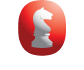 Nr.Hjemmehold:Hjemmehold:Hjemmehold:Hjemmehold:Udehold:Udehold:Udehold:Udehold:H/SStn.NavnPointPointStn.NavnPoint1S2H3S4H5S6H7S8HI alt ….I alt ….Indberetning af resultat:Via email inden kl. 20.00 på spilledagen.Resultatet skal indberettes via email til  
divisionsturnering@skak.dkArrangører af kampe i XtraCon-Skakligaen er ansvarlig for indsamling af noteringslister fra samtlige partier. 
Når computersystemerne atter fungerer som det er tiltænkt skal trækkene herfra registreres i den for kampen beregnede PGN-fil. Trækkene registreres uden angivelse af kommentarer, varianter mv. Som grundlag for indtastningen, skal man benytte den PGN-fil, som er generereret for kampen og som kan downloades fra ”klubsiden”.
Aktuelt skal klubberne indtaste partierne i en egenoprettet PGN database, og sende disse til divisionsturneringslederen.
Den færdige PGN-fil sendes senest onsdag efter runden pr. e-mail til divisionsturneringslederenEventuelle bemærkninger:Protest og uregelmæssigheder indberettes til divisionsturneringslederen via hjemmesiden(Dette kort skal fremsendes til turneringslederen hvis denne fremsætter krav om dette.)Dette resultatkort opbevares af klubben indtil 1. maj efter sidste runde i divisionsturneringenTurneringsleder:Brian LorentzenTlf.: 50 33 60 85Email: divisionsturnering@skak.dk